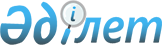 О внесении изменений в решение Жуалынского районного маслихата от 25 декабря 2021 года № 18-7 "О районном бюджете на 2022-2024 годы"Решение Жуалынского районного маслихата Жамбылской области от 15 июля 2022 года № 28-2
      Жуалынский районный маслихат РЕШИЛ:
      1. Внести в решение Жуалынского районного маслихата "О районном бюджете на 2022-2024 годы" от 25 декабря 2021 года № 18-7 (зарегистрировано в реестре государственной регистрации нормативных правовых актов под № 26038) следующие изменения:
      пункт 1 указанного решения изложить в новой редакции:
      "1. Утвердить бюджет Жуалынского района на 2022-2024 годы согласно приложениям 1, 2 и 3 соответственно, в том числе на 2022 год в следующих объемах: 
      1) доходы – 16 352 614,0 тысяч тенге, в том числе по: 
      налоговым поступлениям – 1 702 300,0 тысяч тенге; 
      неналоговым поступлениям – 16 000,0 тысячи тенге; 
      поступлениям от продажи основного капитала – 18 250,0 тысяч тенге;
      поступлениям трансфертов – 14 616 064,0 тысяч тенге; 
      2) затраты – 16 678 588,0 тысяч тенге; 
      3) чистое бюджетное кредитование – 117 383,0 тысячи тенге; 
      бюджетные кредиты – 165 402,0 тысяч тенге;
      погашение бюджетных кредитов – 48 019,0 тысячи тенге;
      4) сальдо по операциям с финансовыми активами – 0,0 тысяч тенге;
      5) дефицит (профицит) бюджета – - 443 357,0 тысячи тенге;
      6) финансирование дефицита (использование профицита) бюджета – 443 357,0 тысячи тенге;
      поступление займов – 165 402,0 тысяч тенге;
      погашение займов – 48 019,0 тысяч тенге;
      используемые остатки бюджетных средств – 325 974,0 тысяч тенге.".
      Приложение 1 к указанному решению изложить в новой редакции согласно приложению к настоящему решению.
      2. Настоящее решение вводится в действие с 1 января 2022 года. Районный бюджет Жуалынского района на 2022 год
					© 2012. РГП на ПХВ «Институт законодательства и правовой информации Республики Казахстан» Министерства юстиции Республики Казахстан
				
      Секретарь районного 

      маслихата 

Е. Тлеубеков
Приложение 1 к решению
Жуалынского районного 
маслихата № 28-2 от 15 июля 
2022 годаПриложение 1 к решению
Жуалынского районного 
маслихата № 18-7 от 25 декабря 
2021 года
Категория
Категория
Категория
Наименование
Сумма,
тысяч тенге
Класс
Класс
Сумма,
тысяч тенге
Подкласс
Подкласс
І.ДОХОДЫ
16 352 614
1
Налоговые поступления
1 702 300
01
Подоходный налог
565 000
1
Корпоративный подоходный налог
93 800
2
Индивидуальный подоходный налог
471 200
03
Социальный налог
370 000
1
Социальный налог
370 000
04
Hалоги на собственность
750 000
1
Hалоги на имущество
750 000
2
Транспортный налог
0
5
Единый земельный налог
0
05
Внутренние налоги на товары, работы и услуги
7 300
2
Акцизы
2 200
3
Поступления за использование природных и других ресурсов
2 100
4
Сборы за ведение предпринимательской и профессиональной деятельности
3 000
07
Прочие налоги
0
1
Прочие налоги
0
08
Обязательные платежи, взимаемые за совершение юридически значимых действий и (или) выдачу документов уполномоченными на то государственными органами или должностными лицами
10 000
1
Государственная пошлина
10 000
2
Неналоговые поступления
16 000
01
Доходы от государственной собственности
1 850
1
Поступления части чистого дохода государственных предприятий
0
4
Доходы на доли участия в юридических лицах, находящиеся в государственной собственности
0
5
Доходы от аренды имущества, находящегося в государственной собственности
1 850
7
Вознаграждения по кредитам, выданным из государственного бюджета
0
9
Прочие доходы от государственной собственности
0
04
Штрафы, пени, санкции, взыскания, налагаемые государственными учреждениями, финансируемыми из государственного бюджета, а также содержащимися и финансируемыми из бюджета (сметы расходов) Национального Банка Республики Казахстан
2 000
1
Штрафы, пени, санкции, взыскания, налагаемые государственными учреждениями, финансируемыми из государственного бюджета, а также содержащимися и финансируемыми из бюджета (сметы расходов) Национального Банка Республики Казахстан, за исключением поступлений от организаций нефтяного сектора
2 000
06
Прочие неналоговые поступления
12 150
1
Прочие неналоговые поступления
12 150
3
Поступления от продажи основного капитала
18 250
01
Продажа государственного имущества, закрепленного за государственными учреждениями 
2 250
1
Продажа государственного имущества, закрепленного за государственными учреждениями
2 250
03
Продажа земли и нематериальных активов
16 000
1
Продажа земли
15 000
2
Продажа нематериальных активов
1 000
4
Поступления трансфертов
14 616 064
01
Трансферты из нижестоящих органов государственного управления
19 613
3
Трансферты из бюджетов городов районного значения, сел, поселков, сельских округов
19 613
02
Трансферты из вышестоящих органов государственного управления
14 596 451
2
Трансферты из областного бюджета
14 596 451
Функциональная группа Наименование
Функциональная группа Наименование
Функциональная группа Наименование
Функциональная группа Наименование
Функциональная группа Наименование
Сумма,
тысяч тенге
Функциональная подгруппа
Функциональная подгруппа
Функциональная подгруппа
Функциональная подгруппа
Сумма,
тысяч тенге
Администратор бюджетных программ
Администратор бюджетных программ
Администратор бюджетных программ
Программа
Программа
II. ЗАТРАТЫ
16 678 588
01
Государственные услуги общего характера
977 659
01
Представительные, исполнительные и другие органы, выполняющие общие функции государственного управления
203 522
112
Аппарат маслихата района (города областного значения)
42 731
001
Услуги по обеспечению деятельности маслихата района (города областного значения)
42 631
003
Капитальные расходы государственного органа
100
122
Аппарат акима района (города областного значения)
160 791
001
Услуги по обеспечению деятельности акима района (города областного значения)
160 691
003
Капитальные расходы государственного органа
100
02
Финансовая деятельность
226 713
452
Отдел финансов района (города областного значения)
226 713
001
Услуги по реализации государственной политики в области исполнения бюджета и управления коммунальной собственностью района (города областного значения)
41 017
003
Проведение оценки имущества в целях налогообложения
1 348
010
Приватизация, управление коммунальным имуществом, постприватизационная деятельность и регулирование споров, связанных с этим
380
018
Капитальные расходы государственного органа
393
113
Целевые текущие трансферты из местных бюджетов
183 575
05
Планирование и статистическая деятельность
37 913
453
Отдел экономики и бюджетного планирования района (города областного значения)
37 913
001
Услуги по реализации государственной политики в области формирования и развития экономической политики, системы государственного планирования
36 163
004
Капитальные расходы государственного органа
1 750
09
Прочие государственные услуги общего характера
509 511
458
Отдел жилищно-коммунального хозяйства, пассажирского транспорта и автомобильных дорог района (города областного значения)
490 926
001
Услуги по реализации государственной политики на местном уровне в области жилищно-коммунального хозяйства, пассажирского транспорта и автомобильных дорог
31 599
113
Целевые текущие трансферты нижестоящим бюджетам
459 327
494
Отдел предпринимательства и промышленности района (города областного значения)
18 585
001
Услуги по реализации государственной политики на местном уровне в области развития предпринимательства и промышленности
18 585
02
Оборона
5 578
01
Военные нужды
5 578
122
Аппарат акима района (города областного значения)
5 578
005
Мероприятия в рамках исполнения всеобщей воинской обязанности
5 578
03
Общественный порядок, безопасность, правовая, судебная, уголовно-исполнительная деятельность
13 429
09
Прочие услуги в области общественного порядка и безопасности
13 429
458
Отдел жилищно-коммунального хозяйства, пассажирского транспорта и автомобильных дорог района (города областного значения)
13 429
021
Обеспечение безопасности дорожного движения в населенных пунктах
13 429
06
Социальная помощь и социальное обеспечение
1 889 683
01
Социальное обеспечение
486 237
451
Отдел занятости и социальных программ района (города областного значения)
486 237
005
Государственная адресная социальная помощь
486 237
02
Социальная помощь
1 217 503
451
Отдел занятости и социальных программ района (города областного значения)
1 217 503
002
Программа занятости
905 901
004
Оказание социальной помощи на приобретение топлива специалистам здравоохранения, образования, социального обеспечения, культуры, спорта и ветеринарии в сельской местности в соответствии с законодательством Республики Казахстан
40 456
006
Оказание жилищной помощи
6 000
007
Социальная помощь отдельным категориям нуждающихся граждан по решениям местных представительных органов
47 576
010
Материальное обеспечение детей-инвалидов, воспитывающихся и обучающихся на дому
4 568
014
Оказание социальной помощи нуждающимся гражданам на дому
63 654
017
Обеспечение нуждающихся инвалидов протезно-ортопедическими, сурдотехническими и тифлотехническими средствами, специальными средствами передвижения, обязательными гигиеническими средствами, а также предоставление услуг санитарно-курортного лечения, специалиста жестового языка, индивидуальных помощников в соответствии с индивидуальной программой реабилитации инвалида
24 000
023
Обеспечение деятельности центров занятости населения
125 348
09
Прочие услуги в области социальной помощи и социального обеспечения
185 943
451
Отдел занятости и социальных программ района (города областного значения)
185 943
001
Услуги по реализации государственной политики на местном уровне в области обеспечения занятости и реализации социальных программ для населения
51 390
011
Оплата услуг по зачислению, выплате и доставке пособий и других социальных выплат
4 000
021
Капитальные расходы государственного органа
682
050
Обеспечение прав и улучшение качества жизни инвалидов в Республике Казахстан
71 890
054
Размещение государственного социального заказа в неправительственных организациях
48 298
067
Капитальные расходы подведомственных государственных учреждений и организаций
100
113
Целевые текущие трансферты нижестоящим бюджетам
9 583
07
Жилищно-коммунальное хозяйство
2 411 938
01
Жилищное хозяйство
250 403
458
Отдел жилищно-коммунального хозяйства, пассажирского транспорта и автомобильных дорог района (города областного значения)
10 000
003
Капитальные расходы государственного органа
10 000
466
Отдел архитектуры, градостроительства и строительства района (города областного значения)
240 403
003
Проектирование и (или) строительство, реконструкция жилья коммунального жилищного фонда
20 000
004
Проектирование, развитие и (или) обустройство инженерно-коммуникационной инфраструктуры
220 403
02
Коммунальное хозяйство
2 146 486
458
Отдел жилищно-коммунального хозяйства, пассажирского транспорта и автомобильных дорог района (города областного значения)
2 146 486
012
Функционирование системы водоснабжения и водоотведения
129 842
018
Благоустройство и озеленение населенных пунктов
1 300
026
Организация эксплуатации тепловых сетей, находящихся в коммунальной собственности районов (городов областного значения)
5 000
058
Развитие системы водоснабжения и водоотведения в сельских населенных пунктах
2 010 344
03
Благоустройство населенных пунктов
15 049
458
Отдел жилищно-коммунального хозяйства, пассажирского транспорта и автомобильных дорог района (города областного значения)
15 049
016
Обеспечение санитарии населенных пунктов
15 049
08
Культура, спорт, туризм и информационное пространство
809 919
01
Деятельность в области культуры
373 230
455
Отдел культуры и развития языков района (города областного значения)
373 230
003
Поддержка культурно-досуговой работы
348 090
009
Обеспечение сохранности историко - культурного наследия и доступа к ним
24 204
032
Капитальные расходы государственного органа
936
02
Спорт
97 941
465
Отдел физической культуры и спорта района (города областного значения)
93 441
001
Услуги по реализации государственной политики на местном уровне в сфере физической культуры и спорта
22 393
004
Капитальные расходы государственного органа
850
006
Проведение спортивных соревнований на районном (города областного значения) уровне
52 198
007
Подготовка и участие членов сборных команд района (города областного значения) по различным видам спорта на областных спортивных соревнованиях
8 000
032
Капитальные расходы подведомственных государственных учреждений и организаций
10 000
466
Отдел архитектуры, градостроительства и строительства района (города областного значения)
4 500
008
Развитие объектов спорта
4 500
03
Информационное пространство
228 072
455
Отдел культуры и развития языков района (города областного значения)
188 072
006
Функционирование районных (городских) библиотек
170 931
007
Развитие государственного языка и других языков народа Казахстана
500
032
Мемлекеттік органның күрделі шығыстары
16 641
456
Отдел внутренней политики района (города областного значения)
40 000
002
Услуги по проведению государственной информационной политики
40 000
09
Прочие услуги по организации культуры, спорта, туризма и информационного пространства
110 676
455
Отдел культуры и развития языков района (города областного значения)
16 442
001
Услуги по реализации государственной политики на местном уровне в области развития языков и культуры
16 152
010
Капитальные расходы государственного органа
290
456
Отдел внутренней политики района (города областного значения)
94 234
001
Услуги по реализации государственной политики на местном уровне в области информации, укрепления государственности и формирования социального оптимизма граждан
40 841
003
Реализация мероприятий в сфере молодежной политики
52 060
006
Капитальные расходы государственного органа
700
032
Капитальные расходы подведомственных государственных учреждений и организаций
633
09
Топливно-энергетического комплекса и прочие услуги в сфере недропользования
171 368
09
Прочие услуги в области топливно-энергетического комплекса и недропользования
171 368
458
Отдел жилищно-коммунального хозяйства, пассажирского транспорта и автомобильных дорог района (города областного значения)
171 368
036
 Развитие газотранспортной системы 
171 368
10
Сельское, водное, лесное, рыбное хозяйство, особо охраняемые природные территории, охрана окружающей среды и животного мира, земельные отношения
93 863
01
Сельское хозяйство
29 180
462
Отдел сельского хозяйства района (города областного значения)
29 180
001
Услуги по реализации государственной политики на местном уровне в сфере сельского хозяйства
29 180
006
Капитальные расходы государственного органа
0
06
Земельные отношения
34 305
463
Отдел земельных отношений района (города областного значения)
34 305
001
Услуги по реализации государственной политики в области регулирования земельных отношений на территории района (города областного значения)
21 543
002
Работы по переводу сельскохозяйственных угодий из одного вида в другой в другую
1 500
003
Земельно-хозяйственное устройство населенных пунктов
7 000
006
Землеустройство, проводимое при установлении границ районов, городов областного значения, районного значения, сельских округов, поселков, сел
3 500
007
Капитальные расходы государственного органа
762
09
Прочие услуги в области сельского, водного, лесного, рыбного хозяйства, охраны окружающей среды и земельных отношений
30 378
453
Отдел экономики и бюджетного планирования района (города областного значения)
30 378
099
Реализация мер по оказанию социальной поддержки специалистов
30 378
11
Промышленность, архитектурная, градостроительная и строительная деятельность
26 423
02
Архитектурная, градостроительная и строительная деятельность
26 423
466
Отдел архитектуры, градостроительства и строительства района (города областного значения)
26 423
001
Услуги по реализации государственной политики в области строительства, улучшения архитектурного облика городов, районов и населенных пунктов области и обеспечению рационального и эффективного градостроительного освоения территории района (города областного значения)
25 623
015
Капитальные затраты государственного органа
800
12
Транспорт и коммуникации
796 427
01
Автомобильный транспорт
796 427
458
Отдел жилищно-коммунального хозяйства, пассажирского транспорта и автомобильных дорог района (города областного значения)
796 427
023
Обеспечение функционирования автомобильных дорог
29 245
051
Реализация приоритетных проектов транспортной инфраструктуры
767 182
13
Прочие
354 362
09
Прочие
354 362
452
Отдел финансов района (города областного значения)
15 000
012
Резерв местного исполнительного органа района (города областного значения)
15 000
466
Отдел архитектуры, градостроительства и строительства района (города областного значения)
339 362
079
Развитие социальной и инженерной инфраструктуры в сельских населенных пунктах в рамках проекта "Ауыл-Ел бесігі"
339 362
14
Обслуживание долга
53
452
Отдел финансов района (города областного значения)
53
013
Обслуживание долга местных исполнительных органов по выплате вознаграждений и иных платежей по займам из областного бюджета
53
15
Трансферты
9 127 886
01
Трансферты
9 127 886
452
Отдел финансов района (города областного значения)
9 127 886
024
Текущие целевые трансферты из нижнего бюджета для покрытия расходов более высокого бюджета из-за изменений в законодательстве
8 641 196
038
Субвенции
285 834
054
Возврат сумм неиспользованных (недоиспользованных) целевых трансфертов, выделенных из республиканского бюджета за счет целевого трансферта из Национального фонда Республики Казахстан
193 843
006
Возврат неиспользованных (недоиспользованных) целевых трансфертов
7 013
ІІІ. ЧИСТОЕ БЮДЖЕТНОЕ КРЕДИТОВАНИЕ
117 383
Бюджетные кредиты
165 402
10
Сельское, водное, лесное, рыбное хозяйство, особо охраняемые природные территории, охрана окружающей среды и животного мира, земельные отношения
165 402
09
Прочие услуги в области сельского, водного, лесного, рыбного хозяйства, охраны окружающей среды и земельных отношений
165 402
453
Отдел экономики и бюджетного планирования района (города областного значения)
165 402
006
Бюджетные кредиты для реализации мер социальной поддержки специалистов
165 402
Категория
Категория
Категория
Категория
Наименование
Сумма,
тысяч тенге
Класс
Класс
Класс
Сумма,
тысяч тенге
Подкласс
Подкласс
Подкласс
5
Погашение бюджетных кредитов
48 019
01
Погашение бюджетных кредитов
48 019
1
Поступления от продажи финансовых активов государства
48 019
Функциональная группа
Функциональная группа
Функциональная группа
Функциональная группа
Функциональная группа
Функциональная подгруппа
Функциональная подгруппа
Функциональная подгруппа
Функциональная подгруппа
Администратор бюджетных программ
Администратор бюджетных программ
Администратор бюджетных программ
Программа
Программа
IV. САЛЬДО ПО ОПЕРАЦИЯМ С ФИНАНСОВЫМИ АКТИВАМИ
0
Приобретение финансовых активов
0
Поступления от продажи финансовых активов государства
0
V. ДЕФИЦИТ (ПРОФИЦИТ) БЮДЖЕТА
-443357
VI. ФИНАНСИРОВАНИЕ ДЕФИЦИТА (ИСПОЛЬЗОВАНИЕ ПРОФИЦИТА) БЮДЖЕТА
443 357
Категория
Категория
Категория
Категория
Наименование
Сумма,
тысяч тенге
Класс
Класс
Класс
Сумма,
тысяч тенге
Подкласс
Подкласс
Сумма,
тысяч тенге
7
Поступление займов
165 402
01
01
Государственные внутренние займы
165 402
2
Договоры займа
165 402
Функциональная группа Наименование
Функциональная группа Наименование
Функциональная группа Наименование
Функциональная группа Наименование
Функциональная группа Наименование
Сумма,
тысяч тенге
Функциональная подгруппа
Функциональная подгруппа
Функциональная подгруппа
Функциональная подгруппа
Сумма,
тысяч тенге
Администратор бюджетных программ
Администратор бюджетных программ
Администратор бюджетных программ
Программа
Программа
16
Погашение займов
48019
01
Погашение займов
48 019
452
Отдел финансов района (города областного значения)
48 019
008
Погашение долга местного исполнительного органа перед вышестоящим бюджетом
48 019
08
Используемые остатки бюджетных средств
325 974